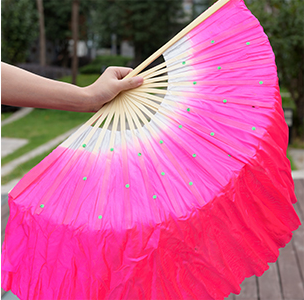 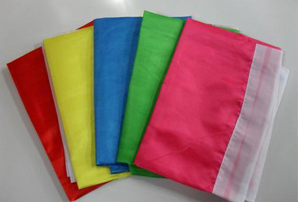 扇子                                                            旗子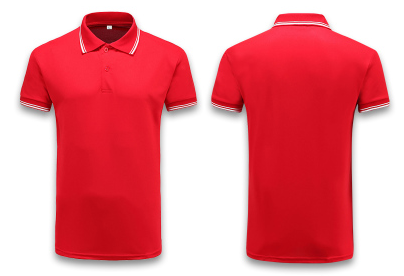 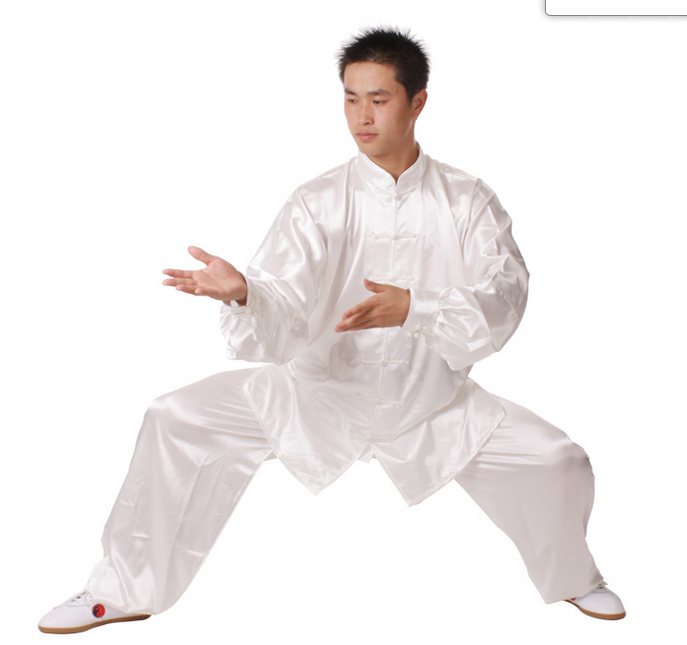 文化衫                                           太极服